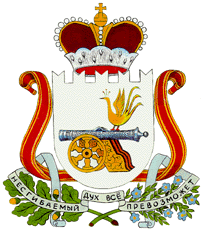 СОВЕТ ДЕПУТАТОВ  БОЛТУТИНСКОГО СЕЛЬСКОГО ПОСЕЛЕНИЯ ГЛИНКОВСКОГО  РАЙОНА СМОЛЕНСКОЙ ОБЛАСТИ Р Е Ш Е Н И Еот  "12" ноября 2021 г.                                                                   № 36О внесении изменений  в решение Совета депутатов Болтутинского  сельского поселения «Об утверждении Положения о бюджетном процессе в Болтутинском сельском поселении Глинковского района Смоленской области» В соответствии с Бюджетным  Кодексом Российской Федерации, рассмотрев решение комиссии по бюджету и вопросам муниципального имущества, Совет депутатов Болтутинского  сельского поселения Глинковского района Смоленской областиРЕШИЛ:1.Внести в Положение о бюджетном процессе в Болтутинском сельском поселении Глинковского района Смоленской области, утвержденное решением Совета депутатов Глинковского сельского поселения от 12.05.2015 года № 23 «Об утверждении Положения о бюджетном процессе в Болтутинском сельском поселении Глинковского района Смоленской области» (в редакции решений от 28.12.2015 года № 33, от 14.04.2017 года № 18, от 11.10.2017 года № 43, от 10.12.2018 года № 60, от 20.12.2019 года № 55, от 12.11.2020 г. № 44, от 05.02.2021 года № 5) следующие изменения:1) часть  3 «Термины и понятия, применяемы в настоящем Положении» раздела 1 «Организация бюджетного процесса в Болтутинском сельском поселении Глинковского района Смоленской области» дополнить абзацами 43,44,45,46 следующего содержания:«бюджетный мониторинг в системе казначейских платежей - деятельность Федерального казначейства по своевременному предупреждению и предотвращению финансовых нарушений участников системы казначейских платежей;участник казначейского сопровождения - юридическое лицо, индивидуальный предприниматель, физическое лицо - производитель товаров, работ, услуг, получающие средства, определенные в соответствии со статьями 242.25 и 242.26 Бюджетного Кодекса Российской Федерации, использование которых осуществляется после подтверждения на соответствие условиям и (или) целям, установленным при предоставлении средств;казначейское сопровождение - проведение финансовым органом Администрации  Болтутинского сельского поселения Глинковского района Смоленской области операций с денежными средствами участника казначейского сопровождения;получатель средств из бюджета - юридическое лицо (не являющееся участником бюджетного процесса, бюджетным учреждением), индивидуальный предприниматель, физическое лицо - производитель товаров, работ, услуг, получающие средства из бюджета на основании муниципального контракта на поставку товаров, выполнение работ, оказание услуг, договора (соглашения) о предоставлении субсидии, договора о предоставлении бюджетных инвестиций, а также юридическое лицо, которому в случаях, установленных федеральным законом, открываются счета в Федеральном казначействе в соответствии с Бюджетным Кодексом Российской Федерации.»;2)  подпункты 1 и 2 пункта 2  части  7 «Состав показателей, представляемых для рассмотрения и утверждения в проекте решения о бюджете» раздела 2 «Составление, рассмотрение и утверждение проекта бюджетного поселения» признать утратившими силу;3) дополнить подпунктами 12 и 13 пункт 2 части 8 «Внесение проекта решения о бюджете на рассмотрение в Совет депутатов Болтутинского сельского поселения Глинковского района Смоленской области»  раздела 2 «Составление, рассмотрение и утверждение проекта бюджетного поселения» следующего содержания: «12) проектом нормативного правового акта Администрации  Болтутинского сельского поселения Глинковского района Смоленской области, утверждающего перечень главных администраторов доходов бюджета поселения (с указанием их кодов, а также закрепляемых за ними видов (подвидов) доходов бюджета поселения); 12) проектом нормативного правового акта Администрации  Болтутинского сельского поселения Глинковского района Смоленской области, утверждающего перечень главных администраторов источников финансирования дефицита бюджета поселения (с указанием их кодов).»; 4) подпункты 1 и 2 пункта 2  части  12 «Рассмотрение Советом депутатов Болтутинского сельского поселения проекта решения о бюджете»раздела 2 «Составление, рассмотрение и утверждение проекта бюджетного поселения» признать утратившими силу;5)  подпункт 4 пункта 1 части 151  «Изменение показателей сводной бюджетной росписи бюджета поселения» раздела 21 «Отдельные вопросы исполнения бюджета» изложить в следующей редакции: «4)внесение изменений в муниципальную программу в части перераспределения бюджетных ассигнований по типам структурных элементов, структурным элементам и мероприятиям, а также включения новых структурных элементов и мероприятий в пределах общего объема бюджетных ассигнований, предусмотренных решением о бюджете поселения на реализацию данной муниципальной программы;».2. Настоящее решение вступает в силу со дня его принятия, подлежит обнародованию в соответствии со статьей 40 Устава Болтутинского сельского поселения Глинковского района Смоленской области, за исключением положений, для которых настоящим решением установлены иные сроки вступления их в силу.Подпункт 1 пункта 1 настоящего решения применяется к правоотношениям, возникающим при составлении и исполнении бюджета поселения, начиная с бюджетов на 2022 год и на плановый период 2023 и 2024 годов (на 2022 год).Подпункт 5 пункта 1 настоящего решения вступает в силу с 1 января 2022 года.Глава муниципального образованияБолтутинского  сельского поселения		Глинковского района Смоленской области                                 О.П.Антипова